DECLARACIÓN JURADA - Formulario de Presentación de CertiﬁcadoSeñoresSecretaria de Comercio InteriorDirección Nacional de Reglamentos Técnicos S___________/___________DRef.: Res. ex S.I.C. y M. N° 319/1999Buenos Aires,Por la presente, la empresa cuya razón social es , C.U.I.T. N° -  -, cuya actividad económica primaria es , actividad económica secundaria , con domicilio legal en , Código Postal , Correo Electrónico , representada por , con D.N.I. N° , desempeñando el cargo de , maniﬁesta con carácter de DECLARACIÓN JURADA, que la información contenida en este formulario es veraz y exacta, que los datos concuerdan con los que figuran en la copia del certificado adjunto, y que la mercadería cuyas características se detallan cumplen con los requisitos establecidos por la normativa de referencia y por sus normativas complementarias.La empresa se compromete a informar si se efectúa un cambio de depósito, dentro de las 48 (cuarenta y ocho) horas siguientes de producido.La información presentada es en carácter de declaración jurada conformada por datos verídicos. Ante cualquier falseamiento, incumplimiento o adulteración de la presente, la empresa será pasible de sanción en el marco del Decreto N° 274/2019 y en sus normas complementarias, modificatorias y accesorias.TODOS LOS CAMPOS SON OBLIGATORIOSREGLAMENTO TÉCNICO ESPECÍFICO:ENTIDAD CERTIFICADORA:NÚMERO DE CERTIFICADO:FECHA DE EMISIÓN DEL CERTIFICADO:FECHA DE EMISIÓN DEL CONTROL DE VIGILANCIA:FECHA DE VENCIMIENTO DEL CONTROL DE VIGILANCIA:NORMAS CERTIFICADAS:LABORATORIO INTERVINIENTE:N° DE ENSAYO:PRODUCTO/S O FAMILIA/S (según lo indicado en el certificado):POSICIÓN ARANCELARIA (a nivel de 12 dígitos/SIM)*:MARCA/S:MODELO/S:CLASE DE EFICIENCIA ENERGÉTICA:PAÍS DE ORIGEN:DOMICILIO DEL DEPÓSITO O FÁBRICA:LOCALIDAD DEL DEPÓSITO O FÁBRICA:PROVINCIA DEL DEPÓSITO O FÁBRICA:N° DE INSCRIPCIÓN AL R.U.M.P.:RL--  - -APN-N° DE EXPEDIENTE “S.D.U.” (si aplica):EX-  -  - -APN-  # N° DE EXPEDIENTE ORIGINAL (en caso de renovación/cesión/extensión):EX-  –  - -APN-  # 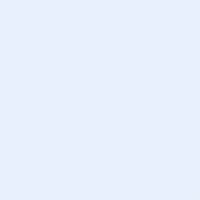 